  The Commonwealth of Massachusetts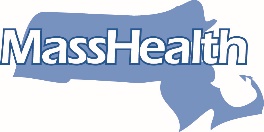 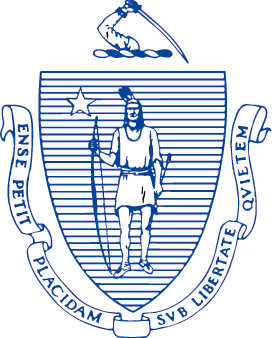 Executive Office of Health and Human ServicesOffice of Medicaid, Health Safety Net100 Hancock Street, 6th FloorQuincy, Massachusetts 02171***December 2020 HSN Billing Reminders & Updates***CHC ReprocessingAs a reminder to the October MTF, the HSN will be conducting takebacks for the following items: 	January 2021:  CHC Secondary Over and Underpayments	March 2021:Price adjustments for J7296, J7297, J7298, and J1050Removal of J7301**HSN plans to have the J Code adjustments completed by MarchFY 2019 ClosingProviders are reminded that FY19 will be closing on September 30, 2021.  Any claims or corrections for FY19 must be completed before the Fiscal Year is closed.  Any claims submitted for processing after the FY closes will be denied by HSN for submitting after the FY closure date. Please contact Health Safety Net for any questions or concerns at  800-609-7232 or HSNHelpdesk@state.ma.us